ГБОУЦентр Психолого-медико-социального сопровождения Василеостровского района Санкт-ПетербургаМатериалы на Всероссийский конкурс методик по работе в сфере профессионального самоопределения «ZaСобой»30.06.2015Авторы: педагоги-психологи Быкова Лада Викторовна, Александрова Наталья Александровна, Колпакова Анастасия ЕвгеньевнаКонспект интерактивных занятий по профориентации.В Конспекте изложены сценарии занятий по профориентации по темам: «Система профессионального образования» и «Рынок труда». Занятия разработаны сотрудниками Государственного бюджетного образовательного учреждения Центра психолого-медико – социального сопровождения Василеостровского района Санкт-Петербурга. Авторский коллектив – педагоги-психологи Быкова Лада Викторовна, Александрова Наталья Александровна, Колпакова Анастасия Евгеньевна. Занятия проводятся на площадке Центра, а также школ и колледжей района начиная с 2013 года. Информацию о мероприятиях можно посмотреть на сайте Центраwww.pms-centr.spb.ru.Конспект интерактивных занятий содержит: описание, цели и задачи каждого задания, комментарии по проведению. Список используемых терминов, необходимые для проведения занятий материалы содержатся в Приложениях. Занятия разработаны для учащихся в возрасте старше 14 лет.Актуальность.Взрослеющему человеку, в ситуации профессионального самоопределения, жизненно необходим собственный практический опыт проживания различных ситуаций, поиска альтернатив, принятия решений. За годы работы в профориентации, мы убедились, что тренинговые занятия и деловые игры – наиболее предпочтительная форма работы с ребятами, (не умаляя при этом значения традиционных форм - профконсультаций, профессиографических экскурсий на предприятия, посещений учреждений профессионального образования и пр.). Интерактивные занятия являются современной формой обучения, в предлагаемых сценариях занятий используются методы: проектов (задание «Создай свое предприятие»), ролевые игры (задания «Круг выбора», «Примерка профессий»), кейс-метод (задание «Путевой лист»).Интерактивные занятия по профориентации помогают старшеклассникам в освоении основных профориентационных понятий, а также расширении знаний в области психологии труда, профессиографии, экономики, современного рынка труда.Время окончания школы означает для молодого человека смену системы и образа жизни, изменение правил и требований, расширение и освоение разнообразного репертуара социальных ролей. Для успешной адаптации молодого человека в новом для него мире, общество, посредством школы, должно подготовить его к осознанному выбору профессиональных и жизненных целей, показать ориентиры, отражающие потребность экономики в кадрах, содержание конкретных видов труда и особенностей подготовки к профессиональной деятельности.Также выпускникам важно осознавать свои интересы, профессиональные склонности, адекватно оценивать уровень развития способностей, а также быть информированными о системе профессионального образования и особенностях современного рынка труда.Социальная защищенность и конкурентноспособность молодежи на рынке труда традиционно обеспечивается методами профессиональной ориентации, которая призвана обеспечить реалистичность профессиональных целей, расширить диапазон профессиональной мобильности, сосредоточить внимание выпускников на развитии интеллектуальный и личностных ресурсов в профессиональной деятельности.Федеральный закон РФ «Об образовании в Российской Федерации»№273-Ф3 указывает о необходимости оказания обучающимся помощи в профориентации, получении профессии. Системно-деятельностный подход, как методологическая основа современного образования, обеспечивает готовность обучающихся к саморазвитию и непрерывному образованию, создание условий для активной учебно-познавательной деятельности через разработку развивающей образовательной среды, учет индивидуальных, возрастных, психологических, физиологических особенностей и здоровья обучающихся. Одной из задач современной школы является подготовка выпускников к осознанному выбору профессии, основанному на понимании значения профессиональной деятельности для человека и общества, на знаниях о себе, мире профессий, системе образования и рынке труда.Теоретическую основу концепции профессионального становления личности заложили работы, посвященные изучению личности и деятельности: Б.Г.Ананьева, А.Г. Асмолова, Б.Ф.Ломова, Г.В.Суходольского,  В.Д.Шадрикова. Работы А.А.Бодалева, Ю.М.Забродина, Е.А.Климова, Т.В.Кудрявцева, А.К.Марковой, Н.С.Пряжникова, С.Н.Чистяковой являются методологической основой современной профориентации. Личностное развитие и самоопределение рассматривается с методологических положений Б.Г.Ананьева, - развитие личности «есть возрастающая по масштабам и уровням интеграция - образование крупных «блоков», систем и структур, синтез которых в определенный момент жизни выступает как наиболее общая структура личности».Одновременно «развитие личности есть все возрастающаядифференциация ее психофизиологических функций, процессов, состояний, личностных свойств, соразмерная прогрессирующей интеграции». Профессиональное самоопределение – процесс формирования личностного отношения к профессионально-трудовой деятельности и способ самореализации учащегося, согласование его внутриличностных и социально-профессиональных потребностей. Профессиональное самоопределение реализуется в деятельности и во внешних условиях: содержании учебной и профессиональной деятельности; в содержании требований этой деятельности к человеку; условиях труда и образе жизни; во влиянии окружения. Также профессиональное самоопределение зависит от внутренних факторов: особенностей ценностно-смысловой сферы личности, осознанности и сформированности мотивационно-целевого компонента; социального опыта; наличных знаний, умений, навыков; индивидуально-психологических особенностей личности. Е.А.Климов раскрывает этот процесс через построение Личного профессионального плана, в котором выпускник учитывает влияние внутренних и внешних факторов (мнения семьи, школы, сверстников, свои достижения, интересы, склонности, способности)Чем раньше старшеклассники и студенты будут готовы к осознанному и планируемому личностному и профессиональному развитию, тем в большей степени можно прогнозировать их дальнейшее психологическое благополучие, удовлетворенность жизнью и личностную самореализацию каждого из них в современном мире.Организация занятий.Минимальное число участников занятия – девять человек, максимальное число участников ограничено только размерами аудитории и возможностью, привлекать преподавателей для работы с командами в помощь ведущим. Для реализации целей занятий необходимо два ведущих на группу, независимо от количества участников. В случае, когда количество участников группы превышает тридцать человек, к участию в работе привлекаются классные руководители, педагоги-предметники, специалисты службы сопровождения.Например, для проведения занятия с двумя классами (52 человека), необходима большая аудитория (актовый зал), стулья для всех участников, столы для работы по командам,  школьная доска, мультимедиапроектор и экран для презентации. Участники смогут поделиться на пять команд, и каждую команду должен сопровождать взрослый, обычно классные руководители с удовольствием включаются в работу с ребятами.Для проведения занятия по теме «Система профессионального образования»также необходимы: бланки Путевых листов, листы бумаги формата А4, фломастеры, ручки (по числу участников), карточки с названиями специальностей, карточки с направлениями профессионального образования, карточки с названиями типов профессиональных учебных заведений, таблички (бейджи) с названиями факторов выбора профессии. Для проведения занятия по теме «Рынок труда» необходимы: листы бумаги формата А4, фломастеры, ручки, таблички (бейджи) по числу участников, карточки с описаниями изобретений, бланки с заданиями для команд,ватманы по числу команд, бланки «Экспертные заключения» по одному на каждого эксперта, мультимедиа презентация по теме. Занятия могут проводиться  в школах на классных часах (3-4 занятия по 1 учебному часу), однако,  целесообразнее провести  занятие в рамках одной встречи (продолжительность 3-4  учебных часа).  В этом случае, занятия  удобно  проводить в подростково-молодежных клубах, домах молодежи, в лагерях, в школах в каникулярное время.Сценарий занятия по профориентации1.Интерактивное занятие по теме«Система профессионального образования»Цель: активизация процесса  профессионального самоопределения учащихся выпускных классов  школ и студентов учреждений среднего профессионального образования и знакомство с системой профессионального образования.Знакомство. Представление ведущих. Правила ведения занятия.Ведущий предлагает участникам представиться, назвать свое имя и  качество, характеризующее сильную сторону их личности, характера. К ребятам просьба не повторяться при озвучивании качеств. Все представленные качества записываются на доске для дальнейшей работы.Задание «Примерка профессии».  Задачи:Раскрытие содержания понятий «профессионально-важное качество», «ресурс», «профессия», «специальность»;Активизация профессиональных намерений, профессионального планирования;Актуализация возможных психологических ресурсов достижения профессиональных целей через представление качеств личности.Ведущий: Подумайте о наиболее интересных для вас профессиях.  Выберите  одну. Представьте себя в роли специалиста выбранной Вами профессии.  Кто готов выйти  к доске и рассказать о себе, как о состоявшемся специалисте?Участник занятия в свободной форме рассказывает о содержании труда специалиста, его рабочем дне, условиях труда и пр.  Ведущий задает проясняющие вопросы:Как называется Ваша специальность?Где Вы получили образование?Почему Вы выбрали эту профессию?Когда Вы начали работать по этой специальности?Какие Ваши дальнейшие карьерные планы?Какие качества необходимы Вам, чтобы быть успешным в это профессии?Обратимся к доске, какие качества из представленных (из предыдущего задания) могут быть полезны для успешной профессиональной деятельности?Комментарии по проведению упражнения.Участник называет качества. Ведущий выясняет, какие качества еще могут понадобиться для успешной работы. Участники занятия предлагают свои качества. Ведущий записывает ключевые моменты дискуссии на доске.Происходит обсуждение, каким образом, предлагаемое качество  будет способствовать успешной  профессиональной деятельности. Ведущий в ходе обсуждения раскрывает понятия «требования профессии», «профессионально-важные качества», обозначает различия между понятием «профессия» и «специальность».Задание  «Карта  профессионального образования»Задачи: Освоение навыков работы с информацией по системе профессионального образованияЗнакомство с понятиями по теме «Система профессионального образования»Комментарии по проведению упражнения.Для данного упражнения потребуются карточки с названиями специальностей и направлениями профессионального образования, карточки с названиями учреждений среднего профессионального и высшего профессионального образования. Один набор для среднего профессионального образования (СПО), другой для высшего профессионального образования  (ВПО).Участники разбиваются на группы по 4-7 человек. Получают для самостоятельной работы карточки с названиями направлений профессионального образования, специальностями, типами учебных заведений. Командам предлагается работа по классификации специальностей высшего профессионального образования и среднего профессионального образования. В раздаточном материале предлагаются наименования групп направлений профессионального образования, специальностей, наименования учреждений профессионального образования. Команды должны самостоятельно создать классификацию, ее обосновать и представить. А также определить, в учебном заведении какого типа можно получить данные специальности: для ВПО – институт, университет, академия, для СПО – Лицей, колледж, факультет среднего профессионального образования.В процессе обсуждения команды рассказывают, почему и на каком основании они отнесли специальности к тому или иному направлению и выбрали к ним образование в учебном заведении определенного типа.Участники разбирают различия учреждений профессионального образования (средние специальные и высшие учебные заведения): по уровню, по наличию специальностей, направлениям деятельности. Например, отличие института от университета и академии.Вместе с ведущим ребята делают выводы по системе профессионального образования.В ходе работы с карточками, ребята заметят, что наименований гуманитарных или экономических специальностей меньше, чем технических.В системе среднего профессионального образования отсутствуют некоторые специальности, например, «Психология», «Политология», «Журналистика», «Связи с общественностью», «История», «Биология», «Антропология», «Техника и технология нефтегазового дела», «Математика», «Физика», «Геология», отсутствуют научные специальности.Некоторые специальности можно получить как в системе СПО, так и в системе ВПО: «Метеорология», «Картография».Специальность «Юриспруденция» - на уровне ВПО, а на уровне СПО это будет «Правоведение», но присвоенная квалификация будет звучать в обоих случаях одинаково –«Юрист».Однако есть специальности одинаковые на уровнях СПО и ВПО  и в названии и в квалификации, например,«Социальная работа». Однако, следует учитывать разницу в образовательных программах (смотриОбразовательный стандарт по данной специальности).Некоторые специальности, например,  «Косметика и визажное искусство», «Парикмахерское искусство», «Техника и искусство фотографии», можно получить только на уровне СПО.Многие технические специальности в зависимости от уровня образования отличаются разным названием квалификации:«Инженер» (уровень ВПО), «Техник» (СПО), медицинские специальности также отличаются названием квалификации, например,«Специалист лечебного дела» (уровень ВПО), «Фельдшер»(уровень СПО).Задание «Круг выбора»Задачи: Отработка навыков принятия решенияи планирования профессионального маршрутаЗнакомство с восьмиугольником выбора профессииОсознание трудностей и ресурсов в достижении профессиональных целейУчастникам предлагается разделиться  по ролям, согласно восьмиугольнику Е.А.Климова:Родители/старшие члены семьиУчителяСверстники/друзьяСпособности ( в том числе физические данные и возможности)Склонности/ИнтересыПрофессиональная цельУровень притязанийИнформированность  о мире профессий, системе образования, рынке трудаКомментарии по проведению упражнения.Ведущий на доске рисует круг, выделяет в нем восемь факторов, рассказывая о каждом из них.Ведущий: «Выдающийся психолог, Евгений  Александрович  Климов, создавший типологию профессий по предмету труда, описавший стадии развития профессионала, написавший много трудов по теме профессионального самоопределения, также придумал схему  принятия решения по выбору профессии. Он говорил, что каждый отдельный выбор – есть не однократное действие, а некий процесс, состоящий из взаимосвязанных шагов. В начале, мы ориентируемся в обстановке (причем  учитываем не только внешние обстоятельства – условия, но и внутренние побуждения, склонности, способности), затем  оцениваем  и обдумываем возможные варианты действий и их последствия и после анализа всех факторов, принимаем решение.Также Е.А.Климов  указывает, что  выбор профессии в течении жизни может быть неоднократным из-за изменений, происходящих в мире профессий и рынке труда. «Правильнее думать не о единственном выборе профессии, а об интересной и увлекательной активности по проектированию (придумыванию, совершенствованию ранее придуманного) и реальному построению своего профессионального пути, ни один выбор на котором не будет роковым, если приложить ум и волю»В выборе профессии  Климов выделил восемь важных факторов, которые нужно учитывать при обдумывании профессионального будущего. Среди таких факторов выделяют:Личностные факторы: 1. Способности   - индивидуально-психологические особенности личности, являющиеся условием успешного выполнения той или иной продуктивной деятельности.  2.Интересы и склонности. Интересы – форма проявления познавательной потребности,  интерес обеспечивает направленности личности на осознание целей деятельности, способствует более полному и глубокому отражению действительности.Склонности - избирательная направленность  человека на определенную деятельность, побуждающая ею заниматься.3.Уровень притязаний личности — это стремление к достижению цели той степени сложности, на которую человек считает себя способным.Люди, обладающие реалистическим уровнем притязаний, отличаются уверенностью, настойчивостью в достижении своих целей, большей продуктивностью по сравнению с людьми, уровень притязаний которых неадекватен их способностям и возможностям.Внешние обстоятельства: 4.Позиция старших членов семьи, родителей (мнение и влияние родителей на ваш выбор)5. Позиция сверстников (мнение и влияние ваших друзей, одноклассников)6. Позиция учителей (мнение школьных педагогов, педагогов дополнительного образования, классного руководителя, школьного психолога)7. Информированность (основания для принятия решений о профессиональном будущем, ваша осведомленность в вопросах: знания о существующих профессиях, специальностях;знания о профессиональных учебных заведениях; представления о смежных профессиональных областях к выбранной профессии).Я предлагаю вам пройти путь выбора. Подумайте о своих профессиональных целях. К чему вы стремитесь, выбирая профессию. Какую профессию вы выбираете?Кто хочет быть Основным игроком? Основному игроку необходимо озвучить свою профессиональную цель»Комментарии по проведению упражнения.Игровая форма представления информации о факторах, влияющих на выбор профессии, изменяетусловия, в которых участники принимают решения. В данном задании вместо теоретической схемы выбора нарисованной на доске, ребятам предложено событие, где есть главный персонаж и его помощники, и им вместе надо справиться с трудной задачей.Создается ситуация ответственности за другого, за собственные действия, за достижение общей цели.Игровая форма позволяет  участникам услышать  мнения друг друга, по-другому взглянуть на возможные препятствия и ресурсы в достижении профессиональных целей.Один из участников группы становится Основным игроком. Остальные участники группы распределяются Основным игроком по ролям, соответствующим факторам, влияющим на формирование профессионального плана. Игроки выстраиваются в круг. Инструкция играющим:исходя из своей роли, опираясь на свое мнение, придумайте по три аргумента за и против профплана Основного игрока. Игрок в роли Профессиональная цель – высказывается последним и озвучивает условия для реализации цели.Участник в роли Профессиональной цели на протяжении всей игры ведет записи, к кому Основной игрок обратился первым и далее, оценивает по каждому фактору основной барьер и основной ресурс. В конце игры подводит итог и озвучивает список главных трудностей и ресурсов. Задания Основному игроку - сделать из круга шеренгу, проранжировать «Факторы» по степени важности, ближе к себе поставить «Факторы», актуальные и ресурсные для себя, и объяснить свой выбор.Основной игрок сам выбирает очередность диалога с играющими.После того, как все озвучат свои роли, ведущий предлагает Основному игроку переставить «Факторы» в случае необходимости, начиная с более ресурсных.Подведение итогов – обсуждение, какие трудности преодолимы, каким способом; какие еще ресурсы Основной игрок обнаружил, что изменилось в отношении профессиональной цели. Что нового  узнал в ходе игры.Задание «Путевой лист»Завершающее задание по теме «Система профессионального образования»Задачи: активизация профессионального самоопределения;планирование каждым участником своего профессионального образовательного пути;моделирование и конструирование профессионального будущего,интеграция полученных знаний.Комментарии по проведению упражнения.Участникам раздаются «Путевые листы» (образец в Приложении 2). Работать можно прямо на них, дополнительно использовать чистые листы А4.Ведущий: «Сейчас предлагаю каждому из вас подумать о своих профессиональных целях, то, к чему стремитесь, то, чего хотите достичь. Работать будем на бланке, который вы только что получили. В самом верху вы видите место, где можно зафиксировать предположительную цель. Именно предположительную, т.к. мы с вами помним, что цели могут меняться, уточнятся и т.п. А дальше нужно подумать, как же этой цели достичь. В выпускном классе половина успеха – знать и представлять, какую профессию или специальность вы выбрали. Давайте запишем это в самом низу листа. Чтобы понимать, как поступать в том или ином случае, нужно четко формулировать цель. Давайте напишем самые ближайшие цели, которые могут быть после того, как вы определились с профессией. Теперь решаем, какой уровень образования необходим для достижения цели». В ходе индивидуальной работы по построению личного профессионального маршрута, ведущий группы обсуждает с участниками особенности каждого этапа. На каждом этапе по движению к цели  на бланке обозначены типичные трудности и ресурсы. Каждый этап содержите промежуточные цели. На этапе  выпускного класса необходимыми промежуточными целями являются выбор специальности, выбор уровня образования.Уровни профессионального образования: среднее профессиональное, среднее специальное профессиональное, высшее специальное профессиональное, высшее  профессиональное по направлениям (бакалавриат), высшее  профессиональное по направлениям (магистратура), аспирантура, докторантура, дополнительное профессиональное образование.В таблице приведены типичные примеры основных этапов выбора профессии с их задачами, трудностями и ресурсами.Подведение итогов  интерактивного занятия по теме «Система профессионального образования».Ведущий: Мы заканчиваем наше занятие. Я попрошу каждого высказаться, ответить на вопросы: «Что нового узнал сегодня? Что полезного было лично для тебя? Какие выводы из сегодняшнего занятия  сделал? Кто хочет начать?»Участники высказываются, ведущий благодарит каждого за активное участие. В заключении Ведущий говорит: «Сегодня мы познакомились с такой важной темой «Система профессионального образования». Без знаний в этой области и умений работать с постоянно обновляющейся информацией, невозможно реализовывать обдуманные профессиональные планы. Я вижу, вы научились не пасовать перед трудностями, а видеть в них ресурсы для развития. Вы стали учитывать в ситуации построения личного профессионального плана не только личные факторы, но и внешние обстоятельства, и теперь у вас есть у каждого разработанный Путевой лист. Зачастую, для некоторых, выбор профессии похож на блуждание в лабиринте. А у вас есть Путевой лист, и вы обязательно найдете свою дорогу! Благодарю вас за работу!».Комментарии по проведению упражнения.Ведущему необходимо таким образом спланировать время занятия, чтобы на завершающе обсуждение осталось достаточно времени – не менее 15 минут для группы 10 человек.Приложение 1.Список основных понятий для изучения по теме «Система профессионального образования»Академия - Высшее учебное заведение, имеющее конкретное направление по своей сфере хозяйственной или общественно-административной деятельности, закрепленное в названии учебного заведения: медицинская академия, финансовая академия. Научно-исследовательские работы в академии по объему финансирования должны составляет от 5 до 10 миллионов рублей за промежуток в 5 лет.Академия, Университет, Институт – учреждения высшего профессионального образованияБакалавр – первая ученая степень, приобретаемая студентом после освоения программ базового высшего образования (3-5 лет обучения в вузе), в РФ – четыре года обучения. Базовое высшее профессиональное образование без узкой специализации, ориентированное на практическую деятельность.В остальных параметрах университет и академия схожи между собой. Должность - Служебное место в учреждении или предприятии, связанное с исполнением определенных обязанностей Институт – учреждение ВПО. Самым ярким отличием института от университета и академии, в том, что методическим центром институт назвать нельзя. Так же, он может являться частью другого высшего учебного заведения.Интересы и склонности. Интересы – форма проявления познавательной потребности,  интерес обеспечивает направленности личности на осознание целей деятельности, способствует более полному и глубокому отражению действительности. Склонности - избирательная направленность человека на определенную деятельность, побуждающая ею заниматься.Квалификация работника – характеристика совокупности знаний и умений, установленная в форме присвоения ему определенной квалификации, звания, разряда, категории или класса, уровень подготовленности к выполнению профессиональных задач. Магистр – высшее профессиональное образование, ориентированное на научно-исследовательскую деятельность.Объем финансирования научно-исследовательских работ университета должен составлять не менее 10.000.000 рублей за последние пять лет.Профессия (лат. professio - от profiteor - объявляю своим делом), род трудовой деятельности, требующий определенной подготовки и являющийся обычно источником существования. Ресурс - Средство, к которому обращаются в нужном случае.Специалист - представитель той или иной специальности (научной, художественной, технической и т.п.) Человек, профессионально занимающийся тем или иным видом специального трудаСпециальность - совокупность знаний, умений и навыков, приобретенных в результате образования и обеспечивающих постановку и решение определенных профессиональных задач.Способности - индивидуально-психологические особенности личности, являющиеся условием успешного выполнения той или иной продуктивной деятельности.Три квалификационных уровня:Университет - высшее учебное и научное заведение, в котором ведется обучение фундаментальным и прикладным наукам по не менее чем семи специальностям, относящимся к разным областям науки.Уровень притязаний личности— это стремление к достижению цели той степени сложности, на которую человек считает себя способным.Цель - идеальное, мысленное предвосхищение результата деятельности. (Место, в которое нужно попасть). В качестве непосредственного мотива цель направляет и регулирует человеческую деятельность.Приложение 2Путевой листСценарий занятия по профориентации2.Интерактивное занятие  по теме «Рынок труда»Цель - актуализация знаний об экономике, основах функционирования современного рынка труда, практическое освоение знаний о содержании профессиональной деятельности, построении предприятия и организации труда на нем.	Задачи:1) Освоениесодержания основных экономических и профориентационных понятий: профессия, должность, компетенции, товар, продукт и пр.2) Актуализация у подростков понимания своих профессионально важных качеств, способностей, актуализация у них потребности в профессиональном развитии и становлении. Знакомство. Представление ведущих. Правила  ведения занятия.Участники представляются: см. конспект занятия по теме «Система профессионального образования»Введение.Ведущий: «Представьте себе свою жизнь через пятнадцать лет. Вы состоявшиеся специалисты. Что вы делаете? Где работаете? Как называется ваша профессия? Возможно, ваша мечта реализовалась и Вы работаете по выбранной профессии. Возможно, что вы занимаетесь чем-то другим, работаете не по  специальности, на которую учились.  Также возможно, что то, чем вы будете заниматься, еще не придумано!  Множество вещей, привычных для нас сегодня, еще тридцать лет назад не были изобретены, многие профессии, популярные сейчас, тридцать лет назад еще не существовали».Проводится дискуссия о причинах возникновения новых профессий, изменения содержания существующих, устаревания и исчезновения некоторых профессий.Ведущий: «Продолжим. Каким будет мир вокруг вас? Что будет важным для людей? Какие отрасли экономики будут приоритетными? Экология? Новые виды энергии? Информационные технологии? Здравоохранение? Образование? Культура?»Комментарии по проведению упражнения.Как правило, в ходе дискуссии ребята очень активно описывают  образ будущего, говорят о летательных аппаратах (скейтбордах, летающих машинах), о новых технологиях в области связи, образования, сохранения здоровья, охраны природы. Ведущий может вести дискуссию для прояснения содержания труда различных специалистов, используя вопросы: «Труд каких специалистов привел к созданию (например, персонального компьютера)?» Другой вариант развития дискуссии – прояснение, какие отрасли экономики и какие профессии  востребованы в обществе.Ведущий: «Нам необходимо объединиться в команды. Для этого, я предлагаю всем участникам по очереди вытянуть из мешка каждому по одному элементу пазла – собранный пазл и будет представлять собой вашу команду. Комментарии по проведению упражнения.Участники делятся на команды и занимают места за столами. Ведущий далее работает с презентацией (см. Приложение 5), рассказывая об изобретениях и раскрывая содержание понятий – идея, творчество, изобретение, авторское право.Ведущий: «Напомню, все, что нас окружает (кроме природных объектов), было придумано и произведено специалистами, представителями разных профессий.  Мы сегодня тоже попробуем  заняться производством товаров (или услуг). Я расскажу вам историю о вашей сверстнице, ее зовут Анна, она придумала особую конструкцию спортивной  бутылки.Анна ходила заниматься спортом, ей было неудобно  наполнять свою спортивную бутылку - между краном и дном раковины всегда было недостаточно места. Анна подумала, что должна быть возможность наполнять бутылку сбоку, а не сверху. На спортивной бутылке Анны теперь есть дополнительное отверстие для того, чтобы было удобно наполнять бутылку и легко её держать. Отец Анны помог ей оформить авторские права и найти производителя. Спортивная бутылка  выпускается во множестве цветовых вариантов, также есть варианты с рисунками на бутылке и без.На слайдах вы видите множество новинок от изобретателей. Сейчас вы получите карточки с описаниями изобретений. Вам необходимо выбрать то изделие, которое вы считаете, должно производиться вами, вашим предприятием. Вы также можете предложить свое изобретение».(Карточки с изобретениями - см. Приложение 3)Задание «Создай свое предприятие» Комментарии по проведению упражнения.Ведущий раскрывает содержание основных экономических и профориентационных понятий (см. Приложение 1), делает обзор по проведению игры, организует выборы Экспертного совета из представителей команд и взрослых участников занятия.Ведущий: «В ходе сегодняшней игры  вы попробуете себя в роли создателей  предприятий. Как вы знаете, в основе экономики лежит закон спроса и предложения. Этот закон работает и применительно к рынку труда.Вы организовали команды, определитесь, какая профессия будет у каждого из вас. Выбирайте те профессии, которые вам интересны. Напишите свои профессии на бейджиках, рядом с именами.А теперь о создании предприятия. Проще разобраться в особенностях рынка труда и особенностях реальной экономики,проработав план создания предприятия. Вы сейчас убедитесь, что это совсем не так сложно, как может показаться.Какую сферу деятельности ваша команда выбирает? Какой продукт или услугу ваша кампания будет производить (или предоставлять)»Комментарии по проведению упражнения.Каждая команда представляет тот продукт, который она выбрала для выпуска. На выполнение этого этапа командам  выделяется по пять минут. «На следующем этапе вы должны продумать бизнес-план: что конкретно вы будете делать, как вы будете это делать(изобразите схему производственного процесса), сколько по времени, какой в итоге будете выпускать продукт (услугу или конкретный товар), и кому вы будете его продавать, сколько вам понадобится на его изготовление специалистов и каких, с какими смежными организациями и  с какими целями вы будете сотрудничать - все это вам необходимо будет отобразить на ватмане: схематично, или полно – на ваше усмотрение».Комментарии по проведению упражнения.Каждой команде раздаются ватманы и фломастеры для подготовки презентации бизнес-проекта своего предприятия. Команда придумывает название своего предприятия, продумывает цели и миссию. В помощь командам раздаются слова-подсказки и бланки задания (см.Приложение 4).«На следующем этапе вы должны будете организовать работу вашей компании. Для этого вам необходимо будет распределить внутри вашей команды должности, а также  определиться, каких специалистов вам не хватает. Какие-то специалисты, возможно, наоборот, у вас окажутся в излишке, и вы либо можете их  переучить (по их желанию), либо они решат уйти в другую фирму на более выгодные для них условия (скажем, кому-то предложат большую зарплату или более интересные задачи). А может оказаться, что какой-то специалист окажется очень востребованным, будет «в одном лице на все компании»и вам придется  «побороться» за него, например, предложить ему выгодные условия труда, чтобы он работал в вашей кампании. В конечном итоге вы полностью должны будете укомплектовать ваш штат и продумать, кто чем будет на предприятии заниматься, какие функции выполнять – так, чтобы все звенья вашего предприятия работали.Итак, вперед! И удачи!»Комментарии по проведению упражнения.Особенностью этой игры является выполнение условия соблюдения всех этапов. Ведущий следит за прохождением командами этапов, оптимально, чтобы каждую команду сопровождал взрослый (из числа экспертов), отвечал на вопросы, возникающие  у команд по ходу работы над проектом. Также задачей эксперта,  сопровождающего команду, является удерживание команд от нереалистичных вариантов бизнес-планов. Удобно, когда на экране команды могут видеть структуру своего задания, а также критерии оценивания, которым руководствуется жюри, при защите проектов.Этапы создания предприятия:Организоваться в командыВыбрать продукт для производстваСоздать  организацию /название/цели/миссияРаспределить обязанности и должностиКаждому обозначить функциональные обязанностиНарисовать производственный цикл, используя слова – подсказкиСхема производственного процессаКакой специалист на каком этапе нужен и где его взять, в случае, если его нет в командеКомандам раздаются слова-подсказки: ИДЕЯ ПРОДУКТА, ДИЗАЙН ПРОДУКТА, РЕКЛАМА, ЗАКАЗ, РАССЧЕТЫ И ОПЛАТА, ЗАКУПКА СЫРЬЯ, ДОСТАВКА, ХРАНЕНИЕ И РАСПРЕДЕЛЕНИЕ, ПРОИЗВОДСТВО, ПРОДАЖА, КОНТРОЛЬ КАЧЕСТВА, ДОСТАВКА КЛИЕНТУ, РАССЧЕТ И РАСПРЕДЕЛЕНИЕ ВЫРУЧКИ, ДИРЕКТОР, СЕКРЕТАРЬ, ДИЗАЙНЕР, МАРКЕТОЛОГ, МЕНЕДЖЕР ПО ПРОДАЖАМ, РАБОЧИЙ  ПРОИЗВОДСТВА, БУХГАЛТЕР, ВОДИТЕЛЬ, ГРУЗЧИК, СОТРУДНИК КОНТРОЛЯ КАЧЕСТВА, ЭКОНОМИСТ, МЕНЕДЖЕР ПО ПЕРСОНАЛУ.Задание «Презентация работ команд».Ведущий: «Теперь каждой команде представляется возможность выступить со своим бизнес-проектом, рассказав о своем предприятии, охарактеризовав его деятельность, персонал, все ключевые моменты и процессы, которые на нем происходят. А также конечную цель и миссию предприятия. Защиту проектов будет оценивать специальная комиссия экспертов,  по определенным критериям они будут присуждать от 1 до 5 баллов по каждому критерию. Итоги будут оглашены после всех выступлений. Итак, удачи!».Комментарии по проведению упражнения.Команды по очереди выступают со своими проектами, представляют свои предприятия, защищают проекты коллективно всей командой. На ватмане  представлены визуальные образы проектов, цели, девизы, изображены схемы производственных циклов. Другие команды участников и эксперты могут задавать вопросы после их выступления. Из опыта проведения игры, на защиту проекта достаточно 5- 7 минут, также необходимо выделить время для ответов на вопросы экспертов и других  игроков. Ведущие, исходя из ресурсов времени, заранее объявляют командам регламент, сохраняя равенство между командами в использовании времени. Оценку производит команда экспертов по определенным критериям.Оценивание и обсуждение результатов. Оценку производит команда экспертов по определенным критериям. Выбираются эксперты для проведения оценки результатов игры. Экспертами могут выступать педагоги, учителя, психологи.Задания экспертам - производить оценку от 1 до 5 баллов по каждому из критериев и записать в бланк (см. Приложение 2).Критерии:Структура предприятияУправленцы - специалисты - администраторыСодержание деятельностиКлиент (потребитель товара или услуги), продукт, бюджет, ценности, экологичность, инфраструктура, связи, социальная направленность предприятияПодведение итогов. Награждение победителей.Подведение итогов. Обсуждение результатов и полученного опыта.Приложение 1.Список основных понятий для изучения по теме «Рынок труда»Авторское право – права на результаты интеллектуальной и творческой деятельности, связанные с их созданием и использованием.Идея - моментально доходящее до сознания представление хорошо известного всем  явления, но поданное новым или неожиданным способом.Нечто новое, которое нельзя очевидным образом вывести из предшествующих  знаний.Изобретение – метод решения технической/ или иной проблемы, который дает новый или более эффективный результат, чем ранее.Качество (товара) – совокупность характеристик и свойств товара (услуги), благодаря которым он будет удовлетворять нужды потребителя.Миссия организации – основная  цель, смысл существования организации, позволяющий правильно расставить приоритеты в ее деятельности.«Мозговой штурм» - прием (групповой, как правило) работы, целью которого является нахождение множества различных вариантов по заданной теме. Правила  проведения мозгового штурмаЗаписывайте каждую идею, которая  придет вам в голову. Некоторые идеи могут казаться глупыми и неосуществимыми. Однако они могут навести вас на другие, более продуктивные мысли.Придумывайте как можно больше идей. Чем больше идей – тем выше шанс найти подходящие идеи.Не оценивайте идеи как хорошие или плохие.Не обсуждайте и не обдумывайте идеи, а просто записывайте их.Потребительская ценность товара – соотношение между преимуществами, которые получает потребитель в результате покупки и  использования товара и затратами на его приобретение и использование.Предложение  товара – количество товаров, которое имеется в продаже при данной цене. Производство – целесообразная деятельность людей, направленная на удовлетворение их потребностей. Результатом производства является создание материальных и нематериальных благ, удовлетворяющих человеческие потребности.Профориентация – компонент общечеловеческой культуры, в котором проявляется забота общества о профессиональном становлении подрастающего поколения, о поддержке развития природных дарований, а также проведении комплекса специальных мер содействия человеку в профессиональном самоопределении и выборе оптимального вида занятости с учетом его потребностей и возможностей, социально-экономической ситуации на рынке труда.Ресурсы – Средство, к которому обращаются в нужном случае; производственные блага, созданные природой или людьми. Рынок труда – это совокупность отношений между работником и работодателем (работодателем может быть бизнес или государство). Рынок труда функционирует по следующим законам:1) Работник и работодатель неразрывно связаны между собой и не могут обойтись друг без друга2) Интересы работника и работодателя противоречивы3) Взаимоотношения между работником и работодателем представляют собой поиск и нахождение компромисса интересов.Под влиянием множества факторов в нем происходят различные изменения, связанные с соотношением спроса и предложения труда, географическими особенностями, спецификой регионов и т.д.Устраиваясь на работу, соискатель может работать по найму, за гонорар. А также может выступать предпринимателем, то есть организовать собственное дело (предприятие).Спрос на рынке труда -  потребность работодателей в услугах труда работников  определенной квалификации и в определенном объеме (работодателем может быть бизнес или государство).Спрос на товар – представленная на рынке потребность в товарах, определяемая количеством тех или иных товаров, которые потребители могут купить при сложившихся ценах и денежных доходах.Творчество - вид деятельности человека, результатом которой является создание  нового, объекта внешнего мира, новой идеи, мысли, образа, чувства, а не - воспроизведение бывших в индивидуальном  опыте действий (идей, образов, чувств). Находится в зависимости от других форм деятельности, а также от накопленного индивидуального опыта, обуславливается потребностями, реализуется в подходящих материальных и психологических условиях. В основе творчества – неприспособленность. Л.С.ВыготскийТовар – продукт  труда (включая работы, услуги), имеющий стоимость и распределяющийся в обществе путем  обмена или купли-продажи.Труд – общественно необходимая деятельность человека, требующая определенных усилий для достижения  целейУдовлетворенность потребителя – степень совпадения характеристики и свойств товара с ожиданиями, связанными с этим товаром.Приложение 2.Бланк для оценки экспертами и критерии оценкиКритерии оценивания 5 баллов – содержание оцениваемого параметра раскрыто полностью, реалистично, аргументация логичная, информация достоверная.4-3 балла - содержание оцениваемого параметра раскрыто не полностью, реалистичность, аргументация, логика изложения хорошая, информация достоверная.2-1 балл - содержание оцениваемого параметра раскрыто частично, аргументы участников основываются на вымышленной или недостоверной информации. 0 баллов – содержание  оцениваемого параметра  не раскрыто.За исключением критерия «Миссия организации», который оценивается либо 5 либо 0 баллов.I. Организационная структура/полнота штата1. Управленческий персонал 5 баллов в проекте названы все должности руководства, обоснована их целесообразность, раскрыты функциональные обязанности.4-3 баллов - в проекте названы все должности руководства, нет обоснования, зачем они нужны в организации, не раскрыты функциональные обязанности.2-1 балл – в проекте не названы должности, или названы только частично, нет обоснования зачем они нужны.0 баллов -  в проекте отсутствуют должности руководителя2. Административный персонал5 баллов в проекте названы все должности административного персонала, обеспечивающего деятельность организации (менеджеры, секретари, уборщики и т.д.), обоснована их целесообразность, раскрыты функциональные обязанности.4-3 баллов - в проекте названы все должности административного персонала, нет обоснования, зачем они нужны в организации, не раскрыты функциональные обязанности.2-1 балл – в проекте не названы должности административного персонала, или названы только частично, нет обоснования, зачем они нужны.0 баллов -  в проекте отсутствуют  должности административного персонала.3. Специалисты5 баллов в проекте  названы все должности специалистов, работающих на предприятии, обоснована их целесообразность, раскрыты функциональные обязанности.4-3 баллов - в проекте названы все должности специалистов, нет обоснования, зачем они нужны в организации, не раскрыты функциональные обязанности.2-1 балл – в проекте не названы должности специалистов, или названы только частично, нет обоснования, зачем они нужны.0 баллов - в проекте отсутствуют должности специалистов.II. Содержание деятельности1. Кто клиент (потребитель продукта)5 баллов команда может ответить на вопрос «Кто ваш клиент?», подробно описать целевую аудиторию4-3 баллов – команда может ответить на вопрос «Кто ваш клиент?», но не может обосновать почему и дать описание своей целевой аудитории2-1 балл – команда «расплывчато» представляет свою целевую аудиторию, указывает слишком много различных социальных групп0 баллов – на вопрос «Кто ваш клиент?», команда отвечает – «все люди»  2. Продукт5 баллов - команда дает развернутую характеристику свойств своего продукта, его конкурентные преимущества, описывает формы сбыта, стоимость и цену. 4-3 балла – команда развернуто представляет  свой продукт, указывает не все его свойства, или затрудняется в описании его конкурентного преимущества.1-2 балл - описание продукта  основывается на вымышленной или недостоверной информации, однако логика изложения и аргументации сохранена.0 баллов - в проекте отсутствует описание продукта.3. Бюджет5 баллов - команда представляет аргументированный план поиска источников финансирования3-4 балла – задание выполнено не в полном объеме1-2 балл- источники финансирования основаны на вымышленной или недостоверной информации, однако логика изложения и аргументации сохранена.0 баллов - в проекте отсутствует  описание источника финансирования.4. Миссия организации5 баллов – команда четко формулирует цели и ценности кампании0 баллов - в проекте отсутствует формулировка5. Экологичность5 баллов - в проекте охарактеризованы все производственные этапы, их специфика и возможности, предусмотрена система контроля качества и направленность на экологичность, представлен проект «чистого производства» 4-3 баллов - в проекте  названы все этапы производства предприятия, но не продумана системы контроля качества, или она раскрыта неполно, есть направленность на экологически чистое производство2-1 балл – в проекте названы не все производственные этапы, нет системы контроля качества0 баллов -  в проекте отсутствуют  производственные процессы.6. Инфраструктура (налаженность связей с партнерами)5 баллов – команда называет различные варианты компаний-партнеров, с которыми у них налажены поставки, продумана модель взаимодействия с партнёрами4-3 баллов - в проекте  названы компании-партнеры, но их недостаточно для реализации производственной линейки данного предприятия.2-1 балл – в проекте не полно раскрыта необходимость партнерских отношений с другими предприятиями, команда исключает необходимость взаимодействия с другими компаниями.0 баллов -  в проекте отсутствуют  компании-партнеры.7. Социальная направленность 5 баллов в проекте  названы различные социально направленные проекты, продумана их необходимость, частота проведения, команда понимает их необходимость. 4-3 баллов - в проекте  названы некоторые социально-направленные программы, нет их обоснованности и ясности в необходимости их проведения.2-1 балл – команда говорит о том, что их предприятие будет проводить социальные мероприятия, не продумала социальные проекты, не видит .0 баллов -  в проекте отсутствуют  должности специалистов.                                                                   Приложение 3Карточки с изобретениями.Список идей участников предыдущих тренингов.ПОДОШВА С ПРИСОСКАМИЗОНТИК ДЛЯ НОГРАЗГОВАРИВАЮЩАЯ ШАПОЧКАРЕЗИНОВЫЙ ЗОНТСПРЕЙ «АНТИГРЯЗИН»СТЕРЕОСКОПИЧЕСКИЙ МЕХАНИЗМ ДЛЯ ЗОНТАСПОРТИВНАЯ БУТЫЛКА С ДВУМЯ ГОРЛЫШКАМИ, ДЛЯ ДВУХ НАПИТКОВ, СО СВИНЧИВАЮЩИМСЯ ДНОМ.Список изобретений, с зарегистрированным авторским правом (по материалам Выставки изобретений 23.10-16.11.2012 Санкт-Петербург, Выставочный центр «Водоканал»)Велосипедное седло для езды в юбке (автор Ч. Б. Ульссон) см. изображение в Презентации к занятию.Спортивная бутылка (авторА. Аксельссон) см. изображение в Презентации к занятию.Безопасный велосипедный руль ( автор М.Л. Янссон)Если вы падаете с велосипеда, этот новый руль поворачивается по направлению к земле. Его стержень укорачивается и вы ударяетесь об руль коленями, а не животом. Подбитые пластиковые ручки выдвигаются и помогают смягчить удар.Распределительная коробка для зарядных устройств (автор А.Фалькенмарк) - собирает все провода и зарядные устройства в одном месте и прячет их от любопытных детей и домашних питомцев. Внутри коробки находится разветвитель питания, в который можно вставлять шесть больших зарядных устройств для аккумуляторов. Из коробки выходит только кабель питания.Кольца для поддержки суставов пальцевХудожница Ирен Гран работает руками и пальцами. Когда у неё начался ревматизм, она стала беспокоиться, что её пальцы станут кривыми. И тогда ей придётся оставить свою работу. Она хотела придумать что-нибудь, что не дало бы её пальцам искривиться. После долгих часов экспериментирования ей пришла в голову мысль о кольце для поддержки пальцев. Ювелир сделал для неё серебряное кольцо (см.изображение в Презентации к занятию.)ЭКГ-топ (автор Л.Берглин)До настоящего времени медики снимали показания электрокардиограмм, используя электроды, помещаемые на тело пациента, но Лена создала ткань со встроенными электродами. Это означает, что в будущем люди смогут сами снимать показания электрокардиограмм дома, и им не надо будет идти для этого в поликлинику (см. изображение в Презентации к занятию.)Тележка-самокат (автор Э.Линдерут)87-летняя Элизабет всегда любила жить активной жизнью. Но с годами ей становилось всё тяжелее носить свои покупки из магазина домой. Обычная сумка на колесиках казалась  ей слишком непрактичной, ей хотелось чего-нибудь более легкого и простого. В 2003 году она изобрела тележку для товаров, которая на самом деле являлась самокатом. (см. изображение в Презентации к занятию)Приложение 4.Бланк задания для команды.Этапы создания предприятия:1.	Организоваться в команды2.	Выбрать продукт для производства3.	Создать  организацию /название/цели/миссия4.	Распределить обязанности и должности5.	Каждому обозначить функциональные обязанности.6.	Нарисовать производственный цикл, используя слова – подсказки7.	Линейка производственного процесса8.	Какой специалист на каком этапе нужен и где его взять, в случае, если его нет в командеСлова-подсказки: ИДЕЯ ПРОДУКТА, ДИЗАЙН ПРОДУКТА, РЕКЛАМА, ЗАКАЗ, РАССЧЕТЫ И ОПЛАТА, ЗАКУПКА СЫРЬЯ, ДОСТАВКА, ХРАНЕНИЕ И РАСПРЕДЕЛЕНИЕ, ПРОИЗВОДСТВО, ПРОДАЖА, КОНТРОЛЬ КАЧЕСТВА, ДОСТАВКА КЛИЕНТУ, РАССЧЕТ И РАСПРЕДЕЛЕНИЕ ВЫРУЧКИ, ДИРЕКТОР, СЕКРЕТАРЬ, ДИЗАЙНЕР, МАРКЕТОЛОГ, МЕНЕДЖЕР ПО ПРОДАЖАМ, РАБОЧИЙ  ПРОИЗВОДСТВА, БУХГАЛТЕР, ВОДИТЕЛЬ, ГРУЗЧИК, СОТРУДНИК КОНТРОЛЯ КАЧЕСТВА, ЭКОНОМИСТ, МЕНЕДЖЕР ПО ПЕРСОНАЛУ.Литератураи электронные ресурсы:Алешин В.Н., Думчева А.Г. Школа как пространство для встреч. Инновационные  психолго-педагогические подходы к организации образовтельного процесса: учебно-методическое пособие.- СПб.: АППО, 2014.Гладкая И.В. Диагностические методики предпрофильной подготовки. Учебно-методическое пособие для учителей/ Под.ред. А.П.Тряпициной.-СПб.: Каро, 2006Зеер Э.Ф. Психология профессий. М.,2008 г.Климов Е.А.. психология профессионального самоопределения. – М.,2010Методы практической социальной психологии: Диагностика. Тренинг. Консультирование: Учебное пособие для вузов / Ю.М. Жуков, А.К. Ерофеев, С.А. Липатов и др. // Под ред. Ю.М. Жукова – М.: Аспект – Пресс, 2004. – 256с. Никитина Н.Н., Шустова И.Ю. Развитие навыков самоопределения у юношества.-М.: Педагогическая литература, 2010ПряжниковН.С. Профессиональноеиличностноесамоопределение. - М.: Изд-во: Институт практической психологии, Воронеж: НПО "МОДЭК", 1996. Пряжников Н.С. Профориенация в школе и колледже: игры, упражнения, опросники.-М.: ВАКО, 2006. 	Психологические программы развития личности в подростковом и старшем школьном возрасте/ Под ред. И.В.Дубровиной. – Екатеринбург.: Деловая книга, 2000. Психологическое сопровождение выбора професии. Научно-методическое пособие. / Под ред. Л.М.Митиной.- М.: Флинта, 1998.Сборник программ. Основная школа. / (С.В.Третьякова, А.В. Иванов, С.В.Чистякова и др.) – М.,:Просвещение, 2013.Стратегии жизни в современных условиях: (Образование, профессия, карьера):Учебное пособие для 10-11 классов средней школы/ Под ред. И.П.Михайлова.- СПб: Союз, 2004.Фопель К.На пороге взрослой жизни: Психологическая работа с подростковыми и юношескими проблемами. Ценности, цели и интересы. Школа и учеба. Работа и досуг/ Пер. с нем. — М.: Генезис,2008. - 208 с.Черникова Т.В. Профориентационная поддержка самоопределения старщеклассников:учеб.метод.пособие.-2-е изд. – М.:Планета,2011.http://otvet-plus.ru/univer-ak.htmhttp://ped-kopilka.ru/igry-konkursy-razvlechenija/interaktivnye-igry-dlja-shkolnikov-10-11-klasa.htmlhttp://lektsiopedia.org/lek-33186.htmlhttp://psy.1september.ru/article.php?ID=200101301http://pandia.ru/text/78/104/1084.phphttp://edu.ruПриложение 5 (к занятию «Рынок труда»)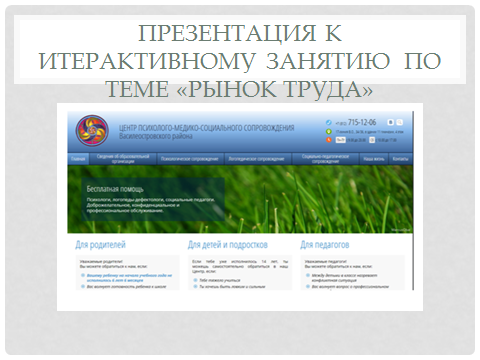 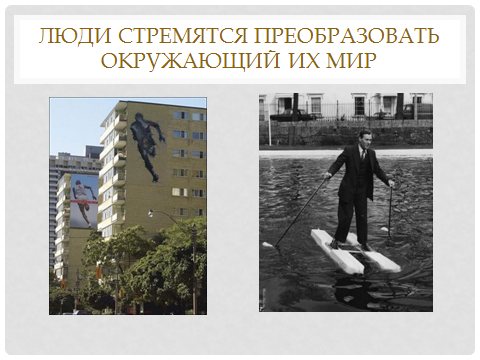 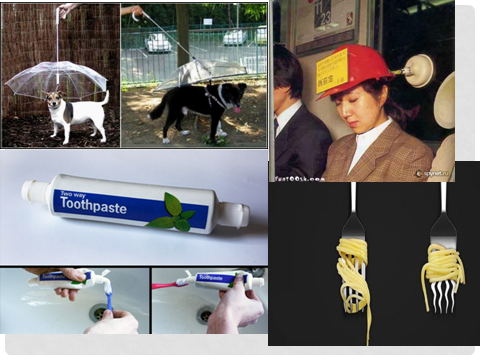 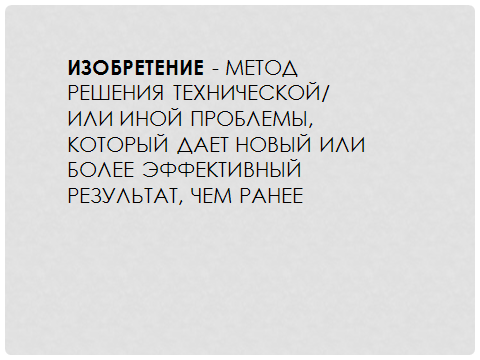 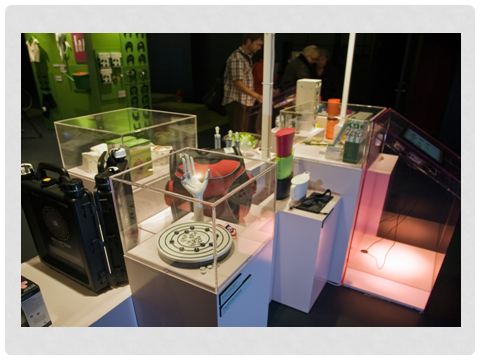 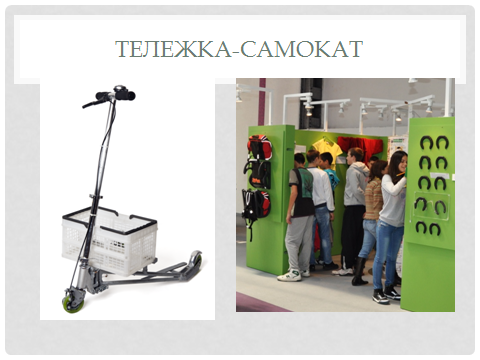 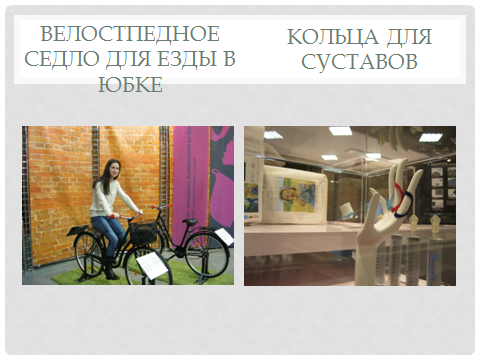 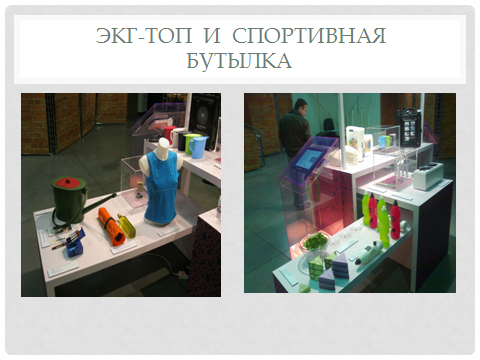 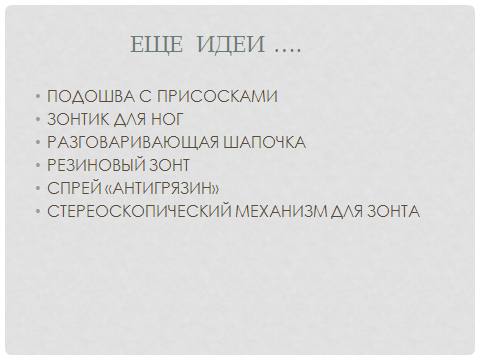 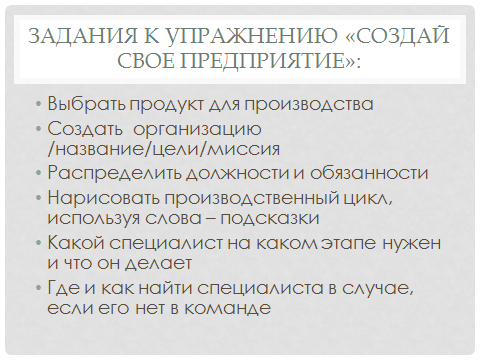 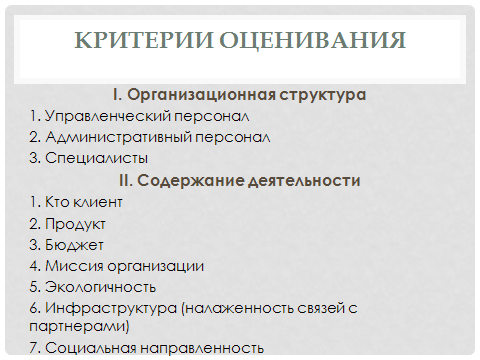 №ЭтапЗадачиТрудностиРесурсы4Зачисление  в учебное заведениеАдаптация  к новой роли-студента выбранного учреждения профессионального образования.Изменение требований в обучении. Социальные и бытовые трудности, связанные с изменением места жительства.Расширение круга друзей, смена социальных ролей, повышение социального статуса.3Подача документовВыбор оптимального варианта специальности и учебного заведения  с учетом : проходного балла,  типа финансирования и других факторов.Начало реализации запасного варианта в случае отсутствия результата  в основном варианте.Ограничение по количеству  специальностей и учреждений профессионального образования.Проходной балл по ЕГЭ – не позволяет реализовать план.Наличиезапасныхвариантов. 2Сдача ЕГЭ,ОГЭСопоставление выбранных специальностей и перечня ЕГЭ, ОГЭ; оценка вероятностей  реализации планаФормулирование альтернативных (запасных) вариантовМного вариантов специальностей, школа требует гарантированной сдачи ЕГЭ на высокий результатСданный ЕГЭ используется для поступления на  разные специальностиПроходной балл – разный, зависит от специальности и учебного заведения1Выпускной классВыбор специальности,выбор уровня образования.Неготовность к выборуХорошая подготовка по предметамОцените от 1 до 5 баллов по каждому параметру.Оцените от 1 до 5 баллов по каждому параметру.Оцените от 1 до 5 баллов по каждому параметру.Оцените от 1 до 5 баллов по каждому параметру.Оцените от 1 до 5 баллов по каждому параметру.Оцените от 1 до 5 баллов по каждому параметру.Оцените от 1 до 5 баллов по каждому параметру.Оцените от 1 до 5 баллов по каждому параметру.Оцените от 1 до 5 баллов по каждому параметру.Оцените от 1 до 5 баллов по каждому параметру.Оцените от 1 до 5 баллов по каждому параметру.Оцените от 1 до 5 баллов по каждому параметру.Оцените от 1 до 5 баллов по каждому параметру.Оцените от 1 до 5 баллов по каждому параметру.Название компанийНазвание компанийI блок оценивания – Полнота штатаI блок оценивания – Полнота штатаI блок оценивания – Полнота штатаII блок оценивания – Содержание деятельностиII блок оценивания – Содержание деятельностиII блок оценивания – Содержание деятельностиII блок оценивания – Содержание деятельностиII блок оценивания – Содержание деятельностиII блок оценивания – Содержание деятельностиII блок оценивания – Содержание деятельностиII блок оценивания – Содержание деятельностиНазвание компанийНазвание компанийУправленческий аппаратАдминистративный аппаратСпециалистыКто клиентПродуктПродуктМиссия компанииФинансыИнфраструктура (система взаимодействия с другими фирмами)ЭкологичностьСоциальная направленность (блвготворительность, акции для населения, соц пакет для персонала и проч)Итог1.1.2.2.3.3.4.4.5.5.6.6.7.7.8.8.